Wonder Woman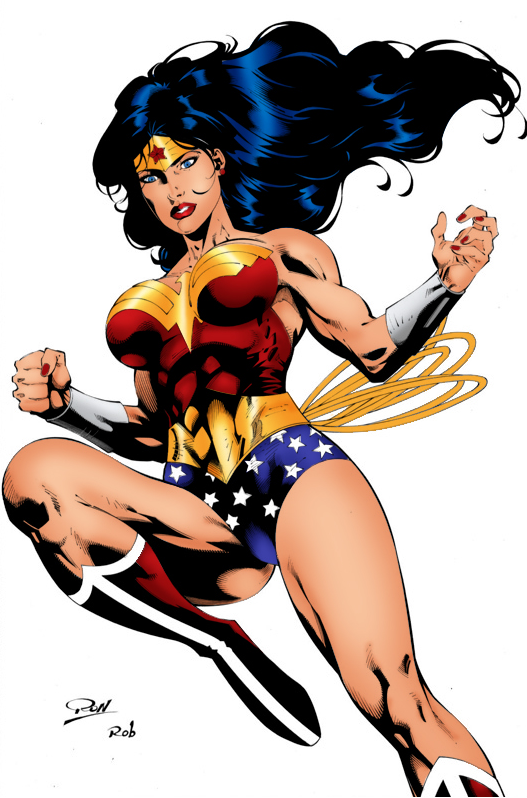 Real Name: Diana of ThemysciraOccupation: government agent; ambassadorHeight: 6’ 0”Weight: 130 lbs.PowersDivine Empowerment: Directly after being sculpted from clay, several Olympian gods granted attributes to Diana.Superhuman Strength: Granted by Demeter (Goddess of the Earth). Diana is literally as strong as the Earth because of her link to the planet granted to her by Demeter. She is said to be "stronger than Hercules." Wonder Woman is as strong as Superman himself and able to physically outmatch other beings such as Supergirl effortlessly.Superhuman Durability: Granted by Demeter (Goddess of the Earth). Diana possesses a high resistance to damage and magical attacks. Her resistance to injury is not quite as great as any of the above mentioned metahumans. However, due to her vast threshold for pain and her amazon ability to heal at a superhuman rate, this easily makes up for the difference. She has withstood considerable bludgeoning damage in the form of hand to hand combat with metahuman opponents such as Superman and Captain Marvel. She has considerable resistance to human weaponries, though this is not absolute; bullets can cause minor to moderate injury, but never life threatening.Flight: Granted by Hermes (the Messenger God). Wonder Woman is capable of unassisted flight by gliding on air currents.Superhuman Speed: Granted by Hermes (the Messenger God). She is able to think, react and move at superhuman speeds. According to Flash, she can easily keep up with him if he is at regular cruising speed (but not at top speed).Superhuman Reflexes: Granted by Hermes (the Messenger God). Wonder Woman's reflexes are far beyond the limitations of the finest human athletes. She has been able to react to a barrage of gunfire from multiple opponents at once unharmed. Batman noted that her reflexes are superior to that of Superman.Superhuman Agility: Wonder Woman's agility is far beyond that of even an Olympic level athlete, as is her balance and coordination.Superhuman Stamina: Wonder Woman can last a great deal of time in any fight and with virtually anyone. She has held her own in combat with foes as powerful as a Doomsday clone. She doesn't tire out, as her body produces no lactic acids in her muscles.Enhanced Healing Factor: Granted by Demeter (Goddess of Earth). Like the Earth, Diana is constantly renewing herself, allowing her to quickly heal mild to moderate injuries at an amazing rate. Her normal regenerative abilities allow her to recover from injury within seconds to minutes. She possesses an incredible immunity from poisons, toxins, as well as disease.Empathy: Granted by Athena (Goddess of Wisdom). "The Sight of Athena" apparently grants her increased insight. For example, Diana can often detects others' emotions, and is now so fully immune to Doctor Psycho's illusions that she usually is not even aware of what illusions he is attempting to project.Animal Empathy: Granted by Artemis (Goddess of the Hunt). Ability to communicate with all forms of animals (including dinosaurs) and her presence alone can bring a raging beast to a calm standstill. She is also able to directly command wild animals when needed. She used bald eagles to distract Superman after defeating him in battle once.Enhanced Senses: Granted by Artemis (Goddess of the Hunt). Eyesight, hearing, taste, touch and smell.Enhanced Vision: She also possess the "Hunters Eye" which allows her to always hit her mark. She can see to a far greater distance than any normal human. Enhanced Sense of Smell and Hearing: Wonder Woman also has enhanced senses of smell and hearing.Dimensional Teleportation: On occasion, Wonder Woman can literally leave the planet through meditation. She did this to rescue Artemis when she was in hell, and has even conversed with the Greek Gods on occasion.AbilitiesHand-to-Hand Combat (Advanced): Diana is the finest warrior ever born among the Amazons of Themyscira. She is a master of armed and unarmed combat, proficient with nearly every weapon ever made (especially the bow and the javelin) and the exotic martial arts styles of the Amazons. Batman once remarked that Wonder Woman is the best melee fighter in the world.Wisdom of Athena: Granted by Athena (Goddess of Wisdom). Diana possesses great wisdom and intelligence, though the degree varies from author to author. She is among the smartest and wisest members of the Justice League of America, along with the Martian Manhunter and Batman.Multilingualism: Diana has exhibited heightened proficiency with languages, being able to speak her native Themysciran, Ancient and Modern Greek, English, Spanish, Portuguese, French, Mandarin Chinese (she expressed "difficulty" with the tones of Cantonese during an interview with Lois Lane), Russian and Hindi. Plus, through precise muscle control, she can mimic other people's voices for short conversations (on the telephone). It is more difficult, for her to mimic a mans voice than another woman's voice.Master Tactician and Strategist: Granted by Athena (Goddess of Wisdom). Diana is an accomplished strategist and tactician, trained in the arts of leadership, persuasion and diplomacy, and possesses a great deal of courage as well. She is a gifted leader.Aviation: Expert pilot. Can fly the Invisible Jet with ease.Master combatant: Wonder Woman is proficient in archery, swordsmanship, lassoingThrowing: Diana is an expert at using her tiara as a boomerang.WeaknessesVulnerability to Piercing Weapons: Diana is extremely resistant to blunt force attacks and has a vast tolerance for pain. However, she is more vulnerable to piercing weapons, such as arrows and bullets.EquipmentBracelets of Submission: Wonder Woman’s bracelets are modeled after the shackles the Amazons were once enslaved with. The gauntlets were formed from the remains of Zeus's legendary Aegis shield, and were re-forged for her use by Hephaestus. Diana's superhuman reflexes enable her to use the gauntlets to easily deflect projectiles (such as bullets) and powerful energy blasts from beings such as Ares and Darkseid. She is even fast enough to protect herself from multi-vector attacks. At close-range, the gauntlets block blades, weapons, and punches. They are even able to deflect Darkseid's energy attacks. When crossed, the gauntlets generate a remnant of the Aegis itself, forming an impenetrable barrier just in front of them which allows Diana to protect herself and those behind her from area attacks.Gold Armor: for use in large battles, Wonder Woman has a golden body armor with chest plate, pteruges, greaves, an open visor helmet, and large, non-functional wings on her back.Lasso of Truth: The Lasso of Truth is her signature weapon. Most who are captured in it are forced to answer any questions she asks and are unable to lie. It cannot be broken, snapped or cut. She can also control it to a certain degree using telepathy. It can also be used to erase memories, heal the mentally ill (in some cases),[citation needed] and implant commands that must then be obeyed.Invisible Jet: The invisible plane was Wonder Woman's primary mode of transportation for long distance travel. Wonder Woman's first plane was a product of the Lansinarian Morphing Disk, gifted to her by the Lansinarians. The subterranean technology could transform into a number of transparent items, and both Diana and Hippolyta used it to create a plane during their tenures as Wonder Woman. The disc eventually lost sentience, and was locked in plane shape. It was, however, nonfunctioning.One year later, Batman provided Wonder Woman with a jet that had the latest in Stealth technology. It was not as invisible as the Lansinarian technology, but still fit her purposesKane Milohai's sea shell: Granted as a boon to Diana when she pledged loyalty to Kane Milohai in order to save her mother Hippolyta, this sea shell floats in air and water, may grow in size to carry large numbers of passengers, and can travel between dimensions and even places that are otherwise mystically inaccessible.Tiara: Diana's golden tiara also doubles as a throwing weapon, as it is razor-edged and can cut through most substances.source: http://dc.wikia.com/wiki/Wonder_Woman_(Diana_Prince) 